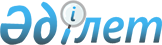 О внесении изменений в решение 41 сессии Абайского районного маслихата от 26 декабря 2018 года № 41/453 "О бюджетах города районного значения, поселков, сельского округа на 2019-2021 годы"
					
			С истёкшим сроком
			
			
		
					Решение Абайского районного маслихата Карагандинской области от 26 апреля 2019 года № 48/513. Зарегистрировано Департаментом юстиции Карагандинской области 4 мая 2019 года № 5315. Прекращено действие в связи с истечением срока
      В соответствии с Бюджетным кодексом Республики Казахстан от 4 декабря 2008 года, Законом Республики Казахстан от 23 января 2001 года "О местном государственном управлении и самоуправлении в Республике Казахстан", Абайский районный маслихат РЕШИЛ:
      1. Внести в решение 41 сессии Абайского районного маслихата от 26 декабря 2018 года № 41/453 "О бюджетах города районного значения, поселков, сельского округа на 2019-2021 годы" (зарегистрировано в Реестре государственной регистрации нормативных правовых актов за № 5128, опубликовано в эталонном контрольном банке нормативно-правовых актов Республики Казахстан в электронном виде 15 января 2019 года и в районной газете "Абай-Ақиқат" от 12 января 2019 года № 2-3 (4247)) следующие изменения:
      пункт 7 изложить в следующей редакции:
      "7. Утвердить бюджет поселка Карабас на 2019-2021 годы согласно приложениям 11, 12 и 13 соответственно, в том числе на 2019 год в следующих объемах:
      1) доходы – 34 044 тысяч тенге, в том числе:
      налоговые поступления – 3 246 тысяч тенге;
      неналоговые поступления – 0 тысяч тенге;
      поступления от продажи основного капитала – 0 тысяч тенге;
      поступления трансфертов – 30 798 тысяч тенге;
      2) затраты – 34 294 тысяч тенге;
      3) чистое бюджетное кредитование – 0 тысяч тенге:
      бюджетные кредиты – 0 тысяч тенге;
      погашение бюджетных кредитов – 0 тысяч тенге;
      4) сальдо по операциям с финансовыми активами – 0 тысяч тенге, в том числе:
       приобретение финансовых активов – 0 тысяч тенге;
      поступление от продажи финансовых активов государства – 0 тысяч тенге;
      5) дефицит (профицит) бюджета – минус 250 тысяч тенге;
      6) финансирование дефицита (использование профицита) бюджета – 250 тысяч тенге:
      поступление займов – 0 тысяч тенге;
      погашение займов – 0 тысяч тенге;
      используемые остатки бюджетных средств – 250 тысяч тенге.";
      приложение 11 к указанному решению изложить в новой редакции согласно приложению 1 к настоящему решению;
      пункт 10 изложить в следующей редакции:
      "10. Утвердить бюджет поселка Южный на 2019-2021 годы согласно приложениям 16, 17 и 18 соответственно, в том числе на 2019 год в следующих объемах:
      1) доходы – 41 200 тысяч тенге, в том числе:
      налоговые поступления – 3 034 тысяч тенге;
      неналоговые поступления – 0 тысяч тенге;
      поступления от продажи основного капитала – 0 тысяч тенге;
      поступления трансфертов – 38 166 тысяч тенге;
      2) затраты – 42 017 тысяч тенге;
      3) чистое бюджетное кредитование – 0 тысяч тенге:
      бюджетные кредиты – 0 тысяч тенге;
      погашение бюджетных кредитов – 0 тысяч тенге;
      4) сальдо по операциям с финансовыми активами – 0 тысяч тенге, в том числе:
      приобретение финансовых активов – 0 тысяч тенге;
      поступление от продажи финансовых активов государства – 0 тысяч тенге;
      5) дефицит (профицит) бюджета – минус 817 тысяч тенге;
      6) финансирование дефицита (использование профицита) бюджета – 817 тысяч тенге:
      поступление займов – 0 тысяч тенге;
      погашение займов – 0 тысяч тенге;
      используемые остатки бюджетных средств – 817 тысяч тенге.";
      приложение 16 к указанному решению изложить в новой редакции согласно приложению 2 к настоящему решению.
      2. Настоящее решение вводится в действие с 1 января 2019 года. Бюджет поселка Карабас на 2019 год Бюджет поселка Южный на 2019 год
					© 2012. РГП на ПХВ «Институт законодательства и правовой информации Республики Казахстан» Министерства юстиции Республики Казахстан
				
      Председатель сессии

Т. Титовская

      Секретарь Абайского районного маслихата

Б. Цай
Приложение 1
к решению 48 сессии
Абайского районного маслихата
от 26 апреля 2019 года № 48/513Приложение 11
к решению 41 сессии
Абайского районного маслихата
от 26 декабря 2018 года № 41/453
Категория 
Категория 
Категория 
Категория 
Сумма (тысяч тенге)
Класс 
Класс 
Класс 
Сумма (тысяч тенге)
Подкласс
Подкласс
Сумма (тысяч тенге)
Наименование
Сумма (тысяч тенге)
1
2
3
4
5
І. Доходы 
34 044
1
Налоговые поступления 
3 246
01
Подоходный налог 
732
2
Индивидуальный подоходный налог 
732
04
Налоги на собственность 
2 514
1
Налоги на имущество 
130
3
Земельный налог
236
4
Налог на транспортные средства 
2 148
2
Неналоговые поступления 
0
3
Поступления от продажи основного капитала 
0
4
Поступления трансфертов 
30 798
02
Трансферты из вышестоящих органов государственного управления
30 798
3
Трансферты из районного (города областного значения) бюджета
30 798
Функциональная группа 
Функциональная группа 
Функциональная группа 
Функциональная группа 
Функциональная группа 
Сумма (тысяч тенге)
Функциональная подгруппа 
Функциональная подгруппа 
Функциональная подгруппа 
Функциональная подгруппа 
Сумма (тысяч тенге)
Администратор бюджетных программ 
Администратор бюджетных программ 
Администратор бюджетных программ 
Сумма (тысяч тенге)
Программа 
Программа 
Сумма (тысяч тенге)
Наименование
Сумма (тысяч тенге)
1
2
3
4
5
6
ІІ. Затраты 
34 294
01
Государственные услуги общего характера 
26 667
1
Представительные, исполнительные и другие органы, выполняющие общие функции государственного управления
26 667
124
Аппарат акима города районного значения, села, поселка, сельского округа
26 667
001
Услуги по обеспечению деятельности акима города районного значения, села, поселка, сельского округа
26 417
022
Капитальные расходы государственного органа
250
04
Образование
1 760
2
Начальное, основное среднее и общее среднее образование
1 760
124
Аппарат акима города районного значения, села, поселка, сельского округа
1 760
005
Организация бесплатного подвоза учащихся до ближайшей школы и обратно в сельской местности
1 760
07
Жилищно-коммунальное хозяйство
3 230
3
Благоустройство населенных пунктов
3 230
124
Аппарат акима города районного значения, села, поселка, сельского округа
3 230
008
Освещение улиц в населенных пунктах
1 440
009
Обеспечение санитарии населенных пунктов
600
011
Благоустройство и озеленение населенных пунктов
1 190
12
Транспорт и коммуникации
500
1
Автомобильный транспорт
500
124
Аппарат акима города районного значения, села, поселка, сельского округа
500
013
Обеспечение функционирования автомобильных дорог в городах районного значения, селах, поселках, сельских округах
500
13
Прочие
2 137
9
Прочие
2 137
124
Аппарат акима города районного значения, села, поселка, сельского округа
2 137
040
Реализация мероприятий для решения вопросов обустройства населенных пунктов в реализацию мер по содействию экономическому развитию регионов в рамках Программы развития регионов до 2020 года
2 137
III. Чистое бюджетное кредитование
0 
Бюджетные кредиты
0
Категория
Категория
Категория
Категория
Сумма (тысяч тенге)
Класс
Класс
Класс
Сумма (тысяч тенге)
Подкласс
Подкласс
Сумма (тысяч тенге)
Наименование
Сумма (тысяч тенге)
1
2
3
4
5
5
Погашение бюджетных кредитов
0
01
Погашение бюджетных кредитов
0
1
Погашение бюджетных кредитов, выданных из государственного бюджета
0
Функциональная группа 
Функциональная группа 
Функциональная группа 
Функциональная группа 
Функциональная группа 
Сумма (тысяч тенге)
Функциональная подгруппа
Функциональная подгруппа
Функциональная подгруппа
Функциональная подгруппа
Сумма (тысяч тенге)
Администратор бюджетных программ
Администратор бюджетных программ
Администратор бюджетных программ
Сумма (тысяч тенге)
Программа
Программа
Сумма (тысяч тенге)
Наименование
Сумма (тысяч тенге)
1
2
3
4
5
6
ІV. Сальдо по операциям с финансовыми активами
0
Приобретение финансовых активов 
0
Поступление от продажи финансовых активов государства
0
Функциональная группа 
Функциональная группа 
Функциональная группа 
Функциональная группа 
Функциональная группа 
Сумма (тысяч тенге)
Функциональная подгруппа
Функциональная подгруппа
Функциональная подгруппа
Функциональная подгруппа
Сумма (тысяч тенге)
Администратор бюджетных программ
Администратор бюджетных программ
Администратор бюджетных программ
Сумма (тысяч тенге)
Программа
Программа
Сумма (тысяч тенге)
Наименование
Сумма (тысяч тенге)
1
2
3
4
5
6
V. Дефицит (профицит) бюджета 
- 250
VІ. Финансирование дефицита (использование профицита) бюджета
250
Поступление займов 
0
Погашение займов 
0
Используемые остатки бюджетных средств 
250Приложение 2
к решению 48 сессии
Абайского районного маслихата
от 26 апреля 2019 года № 48/513Приложение 16
к решению 41 сессии
Абайского районного маслихата
от 26 декабря 2018 года № 41/453
Категория 
Категория 
Категория 
Категория 
Сумма (тысяч тенге)
Класс 
Класс 
Класс 
Сумма (тысяч тенге)
Подкласс
Подкласс
Сумма (тысяч тенге)
Наименование
Сумма (тысяч тенге)
1
2
3
4
5
І. Доходы 
41 200
1
Налоговые поступления 
3 034
01
Подоходный налог 
893
2
Индивидуальный подоходный налог 
893
04
Налоги на собственность 
2 141
1
Налоги на имущество 
167
3
Земельный налог
351
4
Налог на транспортные средства 
1 623
2
Неналоговые поступления 
0
3
Поступления от продажи основного капитала 
0
4
Поступления трансфертов 
38 166
02
Трансферты из вышестоящих органов государственного управления
38 166
3
Трансферты из районного (города областного значения) бюджета
38 166
Функциональная группа 
Функциональная группа 
Функциональная группа 
Функциональная группа 
Функциональная группа 
Сумма (тысяч тенге)
Функциональная подгруппа 
Функциональная подгруппа 
Функциональная подгруппа 
Функциональная подгруппа 
Сумма (тысяч тенге)
Администратор бюджетных программ 
Администратор бюджетных программ 
Администратор бюджетных программ 
Сумма (тысяч тенге)
Программа 
Программа 
Сумма (тысяч тенге)
Наименование
Сумма (тысяч тенге)
1
2
3
4
5
6
ІІ. Затраты 
42 017
01
Государственные услуги общего характера 
15 298
1
Представительные, исполнительные и другие органы, выполняющие общие функции государственного управления
15 298
124
Аппарат акима города районного значения, села, поселка, сельского округа
15 298
001
Услуги по обеспечению деятельности акима города районного значения, села, поселка, сельского округа
15 298
07
Жилищно-коммунальное хозяйство
24 311
1
Жилищное хозяйство
14 650
124
Аппарат акима города районного значения, села, поселка, сельского округа
14 650
007
Организация сохранения государственного жилищного фонда города районного значения, села, поселка, сельского округа
14 650
3
Благоустройство населенных пунктов
9 661
124
Аппарат акима города районного значения, села, поселка, сельского округа
9 661
008
Освещение улиц в населенных пунктах
2 906
009
Обеспечение санитарии населенных пунктов
800
011
Благоустройство и озеленение населенных пунктов
5 955
12
Транспорт и коммуникации
268
1
Автомобильный транспорт
268
124
Аппарат акима города районного значения, села, поселка, сельского округа
268
013
Обеспечение функционирования автомобильных дорог в городах районного значения, селах, поселках, сельских округах
268
13
Прочие
2 140
9
Прочие
2 140
124
Аппарат акима города районного значения, села, поселка, сельского округа
2 140
040
Реализация мероприятий для решения вопросов обустройства населенных пунктов в реализацию мер по содействию экономическому развитию регионов в рамках Программы развития регионов до 2020 года
2 140
III. Чистое бюджетное кредитование
0 
Бюджетные кредиты
0
Категория
Категория
Категория
Категория
Сумма (тысяч тенге)
Класс
Класс
Класс
Сумма (тысяч тенге)
Подкласс
Подкласс
Сумма (тысяч тенге)
Наименование
Сумма (тысяч тенге)
1
2
3
4
5
5
Погашение бюджетных кредитов
0
01
Погашение бюджетных кредитов
0
1
Погашение бюджетных кредитов, выданных из государственного бюджета
0
Функциональная группа 
Функциональная группа 
Функциональная группа 
Функциональная группа 
Функциональная группа 
Сумма (тысяч тенге)
Функциональная подгруппа
Функциональная подгруппа
Функциональная подгруппа
Функциональная подгруппа
Сумма (тысяч тенге)
Администратор бюджетных программ
Администратор бюджетных программ
Администратор бюджетных программ
Сумма (тысяч тенге)
Программа
Программа
Сумма (тысяч тенге)
Наименование
Сумма (тысяч тенге)
1
2
3
4
5
6
ІV. Сальдо по операциям с финансовыми активами
0
Приобретение финансовых активов 
0
Поступление от продажи финансовых активов государства
0
Функциональная группа 
Функциональная группа 
Функциональная группа 
Функциональная группа 
Функциональная группа 
Сумма (тысяч тенге)
Функциональная подгруппа
Функциональная подгруппа
Функциональная подгруппа
Функциональная подгруппа
Сумма (тысяч тенге)
Администратор бюджетных программ
Администратор бюджетных программ
Администратор бюджетных программ
Сумма (тысяч тенге)
Программа
Программа
Сумма (тысяч тенге)
Наименование
Сумма (тысяч тенге)
1
2
3
4
5
6
V. Дефицит (профицит) бюджета 
-817
VІ. Финансирование дефицита (использование профицита) бюджета
817
Поступление займов 
0
Погашение займов 
0
Используемые остатки бюджетных средств 
817